Direct from Consumer transactions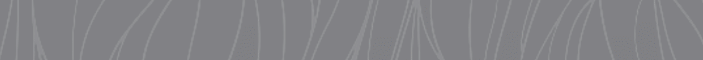 Dealer locator Based of level of premier trade partners within a 15-mile range. Referral will go to Platinum, Gold and then Silver trade partner.Consumer purchase from outdoorrooms.comPremier trade partner within 15 miles will receive a credit of 15% of any order over $1,000 received through the OGC website.   Order is fulfilled The Outdoor GreatRoom CompanyA credit will be issued based off the level of the premier trade partner (Platinum, Gold, Silver)If there are 2 trade partners within 15 miles, the sales manager will allocate the credit.The Outdoor GreatRoom Company works hard to steer the consumers to showrooms.  There are times we have a customer that wants to purchase online.  OGC will share in the orders of these consumers and not lose the sale to another brand.  It’s our goal to make this a win for all of us.  